XL. Zalakarosi Sakkfesztivál Bárczay László emlékverseny2021. szeptember. 05-11.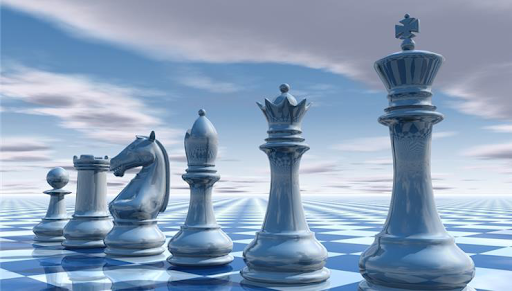 A verseny célja: A sakkozás népszerűsítése, versenylehetőség biztosítása az amatőr és profi versenyzők részére.A verseny védnöke: Novák Ferenc, Zalakaros város polgármestereA verseny fő támogatója és rendezője: Zalakaros Város ÖnkormányzataA versenyhelyszíne: 8749 Zalakaros Szőlő utca 16. (Látogató központ)Lebonyolítási formája: 7 fordulós svájci rendszerű, a FIDE szabályai szerint. A fordulók 15 órakor kezdődnek az utolsó forduló kivételével, amelynek kezdési időpontja: 10 óra.Játékidő: 90-90 perc/ 40 lépés + 30 perc befejezésig+ 30 másodperc lépésenként.Várakozási idő: 30 percVerseny főbírója: Fehér Gyula nemzetközi versenybíróA megnyitó időpontja: 2021. szeptember. 05. 14 óra, a verseny helyszínén.Nevezés/Szállás/információ:Horváth Sándor szakmai főigazgató, versenybíróTel: 06/308573725 email:karoskut@gmail.comBoronyák ÁrpádTel: 06/308587137 email: arpadboronyak@gmail.comNevezési díjak:2450 Élő-pont feletti játékosok és GM, WGM címmel rendelkező versenyzők mentesek a nevezési díj fizetése alól.2000 Élő-pont alatt:	10.000 Ft2001-2300 Élő esetén:	7.000 Ft2301-2449 Élő esetén:	5.000 FtNevezési határidő: 2021. 08.31. Helyszíni nevezés lehetőségét is fenntartjuk + 1.000 Ft.Holtverseny eldöntése: 1. pontszám, 2. bucholz, 3.progresszív, 4.TPRVersenydíjazása:350.000 Ft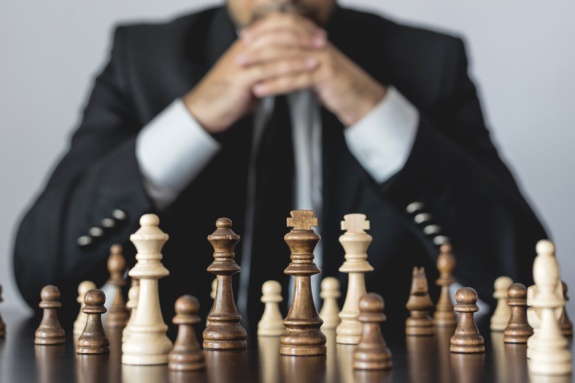 250.000 Ft150.000 Ft100.000 Ft60.000 Ft6-10.	40.000 Ft11-15.	20.000 FtKülöndíjak:Legjobb Senior (60 év feletti):	1. 15.000 Ft 2. 10.000 Ft 3. 3.500 FtLegjobb Ifjusági (18 év alatti):	1. 15.000 Ft 2. 10.000 Ft 3. 3.500 FtLegjobb női:	1. 15.000 Ft 2. 10.000 Ft 3. 3.500 FtA díjakat a 2021. évi SZJA törvény szerinti adó előleg terheli és nem kerülnek megosztásra.A verseny szervezői a változtatások jogát a verseny kezdetéig fenntartják!Mindenkinek jó versenyzést kívánunk!